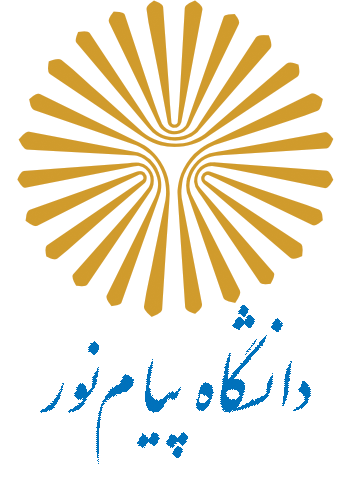                                                                                                     تاريخ ......./....../........                                                                                                                                                      شماره:..........................بسمه‎تعالياستاد محترم جناب آقاي/ سركار خانم دكتر........................................................................       سلام عليكم،	با احترام، نظر به اينكه جنابعالي / سركارعالي از طرف گروه محترم  ........................................... به عنوان يكي از اعضاي هيأت داوران پايان‌نامه / رساله دانشجوي ..............................................................  مقطع ........................................... معرفي شده‌ايد، بدين وسيله يك نسخه از پايان‌نامه / رساله ايشان با عنوان.......................................................................................................... ..........................................................................................................   براي مطالعه و اعلام نظر ايفاد مي‌شود، خواهشمند است ضمن تكميل جدول، نظر كتبي خود را با توجه به معيارهاي زير ظرف 15 روز به اين معاونت/ مديريت اعلام فرمابيد . بديهي است صدور مجوز دفاع نامبرده منوط به نظر حضرتعالي خواهد بود .                                 معاون آموزشی/              مدير تحصيلات تکمیلی مركزتوضيحات نهايي داور:نام و نام خانوادگی داورامضاءرديف                                                                 ارزيابيمعيارقابل قبولقابل قبولقابل قبولقابل قبولغير قابل قبولرديف                                                                 ارزيابيمعيارعاليخوبمتوسطضعيفغير قابل قبول1ميزان نوآوري و سهم محقق در پيشرفت دانش يا ايجاد زمينه براي حل يكي از مشكلات موجود2خلاقيت و ابتكار در انجام پژوهش(روش تحقيق) 3 نحوه نگارش و تدوين باتوجه به استانداردهاي علمي4ميزان موفقيت در رسيدن به اهداف(سازگاري با طرح اوليه سؤالات و فرضيات)نظريه نهايي:نظريه نهايي:قابل قبول قابل قبول قابل قبول قابل قبول قابل قبول نظريه نهايي:نظريه نهايي:غير قابل قبولغير قابل قبولغير قابل قبولغير قابل قبولغير قابل قبولنظريه نهايي:نظريه نهايي:قايل قبول با اعمال اصلاحات پيشنهادي به شرح پيوستقايل قبول با اعمال اصلاحات پيشنهادي به شرح پيوستقايل قبول با اعمال اصلاحات پيشنهادي به شرح پيوستقايل قبول با اعمال اصلاحات پيشنهادي به شرح پيوستقايل قبول با اعمال اصلاحات پيشنهادي به شرح پيوست